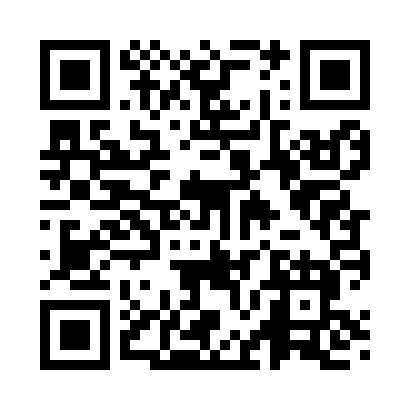 Prayer times for San Juan, Nevada, USAMon 1 Jul 2024 - Wed 31 Jul 2024High Latitude Method: Angle Based RulePrayer Calculation Method: Islamic Society of North AmericaAsar Calculation Method: ShafiPrayer times provided by https://www.salahtimes.comDateDayFajrSunriseDhuhrAsrMaghribIsha1Mon3:535:2712:534:508:199:532Tue3:535:2812:534:508:199:533Wed3:545:2812:534:508:199:534Thu3:555:2912:544:508:189:525Fri3:555:2912:544:508:189:526Sat3:565:3012:544:508:189:517Sun3:575:3012:544:508:179:518Mon3:585:3112:544:508:179:509Tue3:595:3212:544:508:179:4910Wed4:005:3212:544:508:169:4911Thu4:015:3312:554:508:169:4812Fri4:025:3412:554:508:159:4713Sat4:035:3412:554:508:159:4714Sun4:045:3512:554:508:149:4615Mon4:055:3612:554:508:149:4516Tue4:065:3712:554:508:139:4417Wed4:075:3712:554:508:139:4318Thu4:085:3812:554:508:129:4219Fri4:095:3912:554:508:119:4120Sat4:105:4012:554:508:119:4021Sun4:115:4112:554:508:109:3922Mon4:125:4112:554:508:099:3823Tue4:145:4212:564:508:089:3724Wed4:155:4312:564:498:079:3625Thu4:165:4412:564:498:079:3426Fri4:175:4512:564:498:069:3327Sat4:185:4612:564:498:059:3228Sun4:205:4712:554:488:049:3129Mon4:215:4712:554:488:039:2930Tue4:225:4812:554:488:029:2831Wed4:235:4912:554:488:019:27